CONEWAGO VALLEY SCHOOL DISTRICT  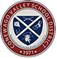 Transportation Request Form  130 Berlin Road New Oxford, PA  17350                                             717-624-2157 Fax: 717-624-5020   Conewago Valley School District requires the following information from students living in the district who are enrolled in schools other than the public school for the 2022-2023 school year.  Parents requesting transportation must use one form per child. A post card is sent in August with your child’s bus number, stop location and approximate times.  PARENTS: Please disregard this post card once the bus route is well established; these initial times vary at the onset of every new school year.  Changes for the first day of school will be accepted if requested before August 10th, 2022.  Please contact us with changes or concerns you may have: littleb@cvcolonials.org       Today’s Date _______________________ Student’s Name ____________________________________     DOB _____________________ School ___________________________________ 2022-2023 Grade __________   K-12 only Parent(s) with whom student resides: _________________________________________________    Address: ________________________________________________________________________ City_______________________E-Mail________________________________________________ Phone: Home __________________ Cell: ___________________ Work: ____________________ Sitter Name, Address and Phone Number (if applicable): _________________________________ Requesting Transportation Morning and/or Afternoon                   _   Morning,                  _      Afternoon,                                     Morning and Afternoon Health concerns: ________________________________________________________________ School Use Only: Please certify the above named child is enrolled in your school: Name of School: _____________________________Telephone: __________________________ Principal or Designee's Signature: __________________________________________________ Start Date:      ___           Starting Time: ______________Dismissal Time: __________________ Schools: Please return form to Conewago Valley District Office by April 22, 2022 Parent signature required on back for acknowledged School Board Policy  BOARD POLICY /STUDENT TRANSPORTATION GUIDELINES (Copied onto back of Transportation Request Form for parents to acknowledge) Bus Stop Assignments A policy adopted by the Conewago Valley School Board on November 9, 1999 has been in effect since July 1, 2000 states: “Each student being transported to school by a District-owned or contracted bus service shall have a single, consistent pick-up and a single, consistent drop-off.”  Variations from these may be made on a given day if the parent or legal guardian notifies the school or transportation department, preferably in writing, with infrequency, and should be based on an “unusual and non-recurring circumstance.” If there are any questions about how this policy might apply to your child, please contact the Transportation Coordinator, Bonnie Little @ 717-624-2157 extension 1010.  Delays And Early Dismissals Due To Weather Please pay careful attention to Conewago Valley’s weather schedule.  Your child’s transportation arrangements will reflect CVSD’s decision on early dismissals and delays NOT the district your child’s school usually follows.  For Example: If your child’s school is in Gettysburg School District and Gettysburg decides to have weather related two hour delay and CVSD is running on time; your child’s transportation will run on normal schedule.  Your child’s school should have a staff member on the premises to take care of the students when they arrive early.   Another Example:  If your child’s school is running on time and CVSD has a two hour delay, we will transport your child according to our delay (2 hours late).    Questions regarding this policy may be addressed by contacting Bonnie Little @ 717-624-2157 extension 1010 or email littleb@cvcolonials.org.  Thank you.  __________________________________________                ______________ Parent Signature of Acknowledgement                                      Date After 4:00 pm, transportation questions can be directed to Lincoln Coach Lines at 717-637-7104	           